Publicado en  el 25/04/2014 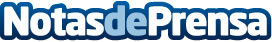 Kongos, la nueva banda a descubrirSon cuatro hermanos y unos auténticos trotamundos del rock. Se trata de Kongos, un grupo que acaba de confirmar su más extensa gira norteamericana junto a Kings of Leon y su Mechanical Bull Tour.Datos de contacto:Sony MusicNota de prensa publicada en: https://www.notasdeprensa.es/kongos-la-nueva-banda-a-descubrir_1 Categorias: Música http://www.notasdeprensa.es